Evropský antibiotický den18. listopaduCílem infomační kampaně je upozornit na uvážlivé a správné užívání antibiotik a zamezit tak narůstající antibiotické rezistenci.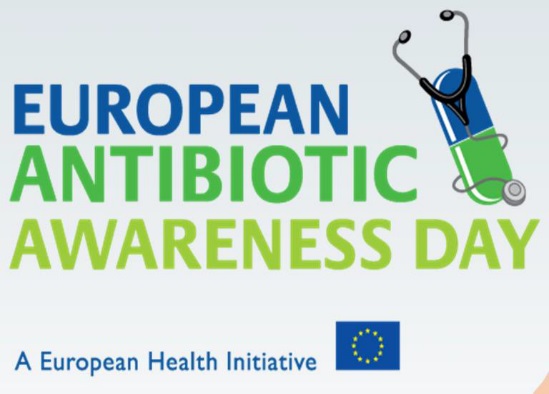 Antibiotika jsou život zachraňující a nenahraditelná léčiva, jejichž nevhodné a neodůvodněné používání v humánní i veterinární oblasti je příčinou vzestupu antibiotické rezistence (odolnosti bakterií k působení antibiotik). V důsledku toho selhávají při léčbě běžně používaná antibiotika, čímž je pochopitelně zdraví pacienta ohroženo a zvyšuje se riziko úmrtí. Neopomenutelnou skutečností zůstává, že náklady na celkovou léčbu se v takovém případě mnohonásobně zvyšují.Tomuto tématu je tedy nutné věnovat pozornost odborné i laické veřejnosti. Právě široká veřejnost má v rukou jeden z velmi účinných nástrojů, pochopí-li rizika spojená s nesprávným používáním antibiotik a osvojí-li si dovednost správně se zachovat v případě onemocnění.Jak to tedy s těmi antibiotiky je?Antibiotika působí pouze proti bakteriálním infekcím. Na léčbu virových infekcí jsou neúčinná.Až 80 % infekcí dýchacích cest včetně chřipky je právě virového původu. Antibiotika nejsou určená ke zmírnění bolesti.Důvěřujte svému lékaři, neboť jen ten je oprávněn nasadit léčbu antibiotiky, pokud to váš zdravotní stav vyžaduje.Respektujte pravidla pro správné užívání antibiotik. Pro efektivní léčbu je nutné dodržovat stanovenou dobu užívání předepsaného množství antibiotik i dodržení pravidelných intervalů mezi jednotlivými dávkami. Ke snížení účinku antibiotické léčby dochází v případě, že pacienti konzumují antibiotika bez předpisu, užívají antibiotika, která jim zbyla po předchozí léčbě, nebo ukončují užívání lékařem předepsaných antibiotik předčasně.Používání antibiotik z nesprávných, laicky stanovených důvodů, nepřinese rychlejší úlevu, a také může přivodit nežádoucí účinky.Jak o sebe pečovat při běžné respirační infekci nebo chřipce?Potřeba plnit během nemoci povinnosti, které život přináší, může být stresující, zvláště pokud se s některými příznaky setkáváte poprvé. Najít náležitý čas k návštěvě lékaře může být obtížné a časově náročné. Když budete vědět, jak se s příznaky vypořádat, můžete své onemocnění lépe zvládnout. Naučte se pečovat o sebe i bez antibiotik. U většiny respiračních onemocnění se váš stav zlepší i bez antibiotik během 1-2 týdnů.Jestliže u vás příznaky přetrvávají déle nebo máte jakékoli obavy, je důležité navštívit lékaře. Pokud skutečně trpíte závažnou infekcí, lékař vám antibiotika předepíše. Pomoc byste měli vyhledat dříve než jiní lidé, jestliže:jste starší 65 let,máte astma nebo diabetes,máte plicní onemocnění (např. chronický zánět průdušek, rozedmu plic, chronickou obstrukční plicní nemoc),máte problémy se srdcem (např. jste prodělali srdeční infarkt, trpíte anginou pectoris nebo chronickým srdečním selháním),máte zdravotní problém, který je spojený s útlumem činnosti imunitního systému, nebo užíváte léky, které potlačují činnost imunitního systému (např. steroidy, chemoterapii z důvodu nádorového onemocnění či některé léky, které tlumí funkce štítné žlázy). Ulevit od příznaků onemocnění pomohou běžné podpůrné léčivé přípravkyLéky proti bolesti mohou zároveň snižovat horečku.Lokální léčivé přípravky, jako jsou spreje do krku nebo pastilky, vám usnadní polykání.Ústně podávané léčivé přípravky na vykašlávání ředí sekret v dýchacích cestách.Nosní spreje a léky snižující překrvení vám pomohou snáze dýchat.Při každém respiračním onemocnění vám pomůže vydatný příjem tekutin a odpočinek.Vždy se s lékárníkem poraďte, zvláště pokud souběžně užíváte jiná léčiva na jakékoli jiné onemocnění.Máte-li zájem o další informace, navštivte  https://antibiotic.ecdc.europa.eu/cs nebo se kontaktujte KHS JmK v Brně:MUDr. Renata Ciupek, epidemiolog: renata.ciupek@khsbrno.czMgr. Ivana Dvořáková, zdravotní politika a podpora zdraví: ivana.dvorakova@khsbrno.czOrientační doba trvání příznaků při běžné respirační infekci u dospělýchOrientační doba trvání příznaků při běžné respirační infekci u dospělýchPobolívání v krkuaž 4 dnyBěžné nachlazeníaž 1 týdenRýma nebo ucpaný nosaž 1 týdenKašel bez bolesti na hrudi a horečekaž 2 týdny